Seweryn dziś na zajęciach będziemy rozwijać rozumienie norm i zachowań społecznych.Proszę wykonaj poniższą kartę pracy. 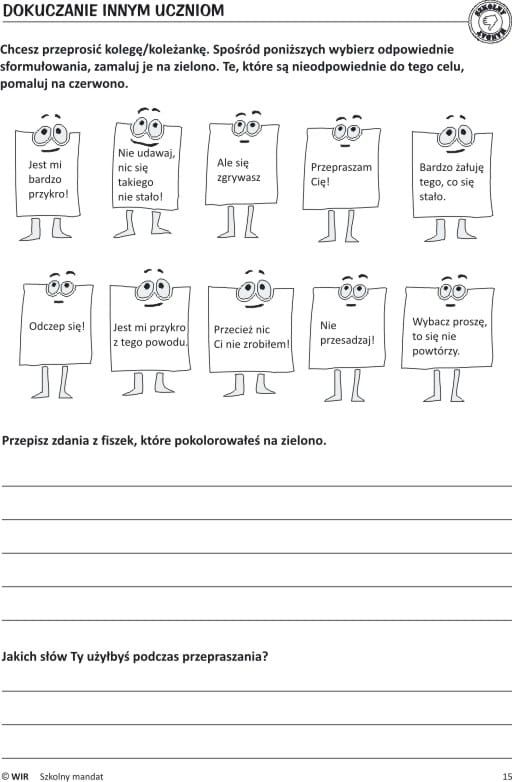 